Universidade Federal de Juiz de Fora 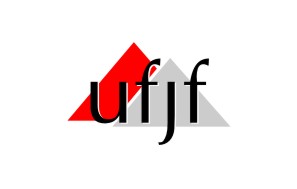 DEPARTAMENTO DE ANATOMIA DO INSTITUTO DE CIÊNCIAS BIOLÓGICAS DISCIPLINA: ANATOMIA HUMANA Prof. a Dr. a Isabele Bringhenti Sarmentoroteiro do SISTEMA UrinárioSISTEMA URINÁRIORinsHilo renalArtéria renalVeia renalCórtex renal Coluna renalMedula renalPirâmide renalPapila renalCálice renal menorCálice renal maiorPelve renal*Observe as glândulas suprarenaisUreteresBexiga urináriaCorpo da bexigaFundo da bexigaColo da bexigaÁpice da bexigaLigamento umbilical medianoTrígono da bexigaÓstio do ureter (2)Óstio interno da uretra Úvula da bexiga